grammatikHier findest du eine grobe Übersicht der Grammatikthemen.Quelle: Profile Deutsch, CD-RoomAchtung: Die Übersicht zeigt keine Reihenfolge. Genaue Übersicht der Grammatikthemen findest du auf der CD-Room von Profile Deutsch. Das Lehrwerk ist z.B. unter dem Link erhältlich: https://www.amazon.de/Profile-deutsch-Lernzielbestimmungen-Kannbeschreibungen-kommunikative/dp/3468494106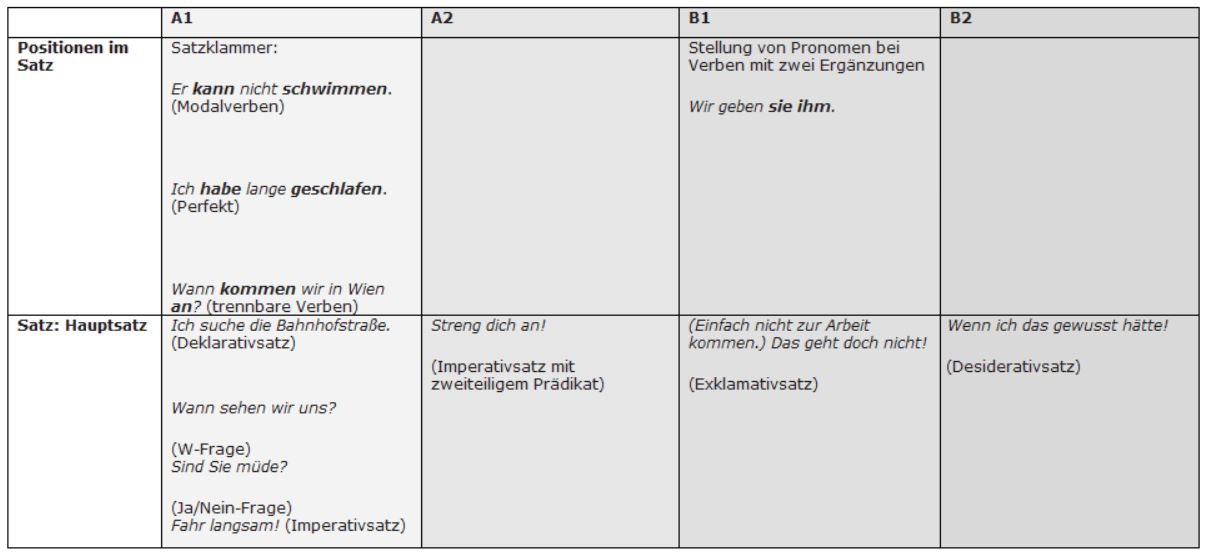 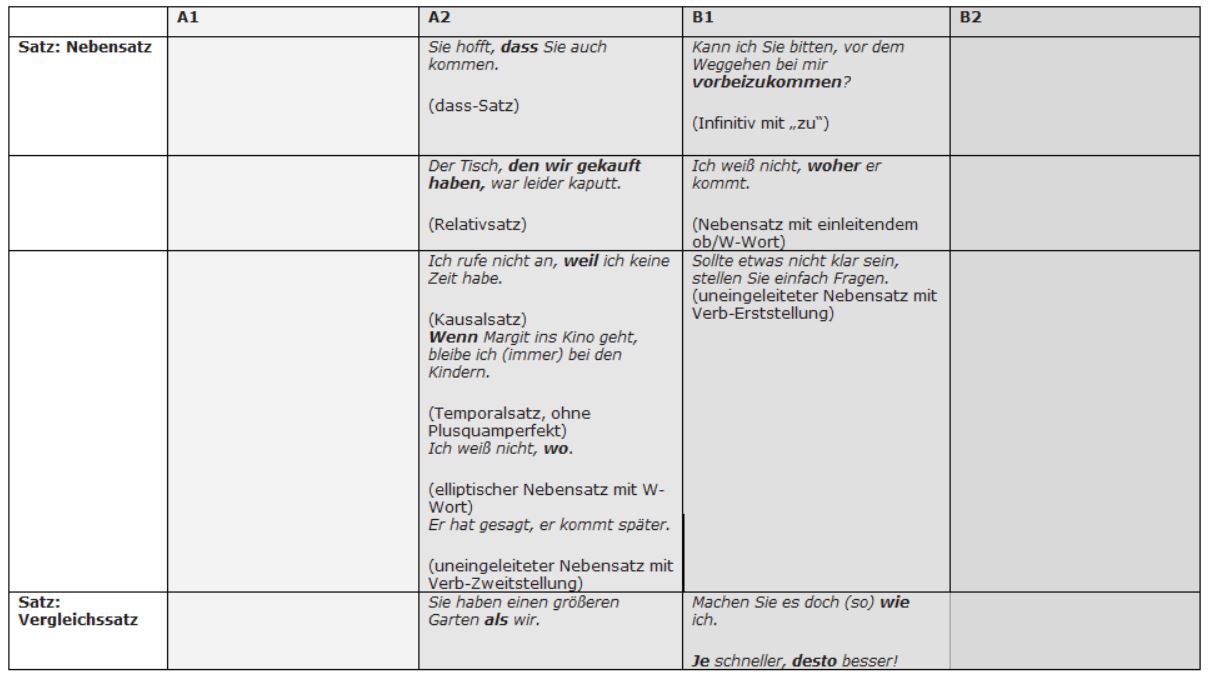 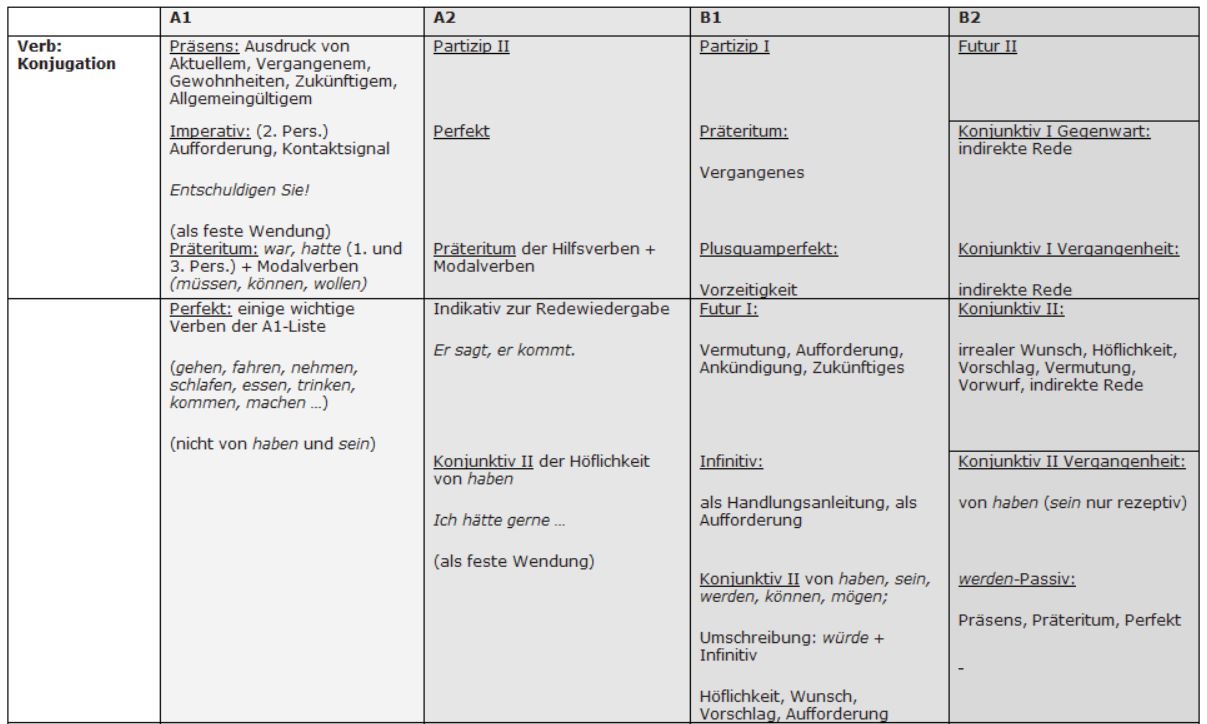 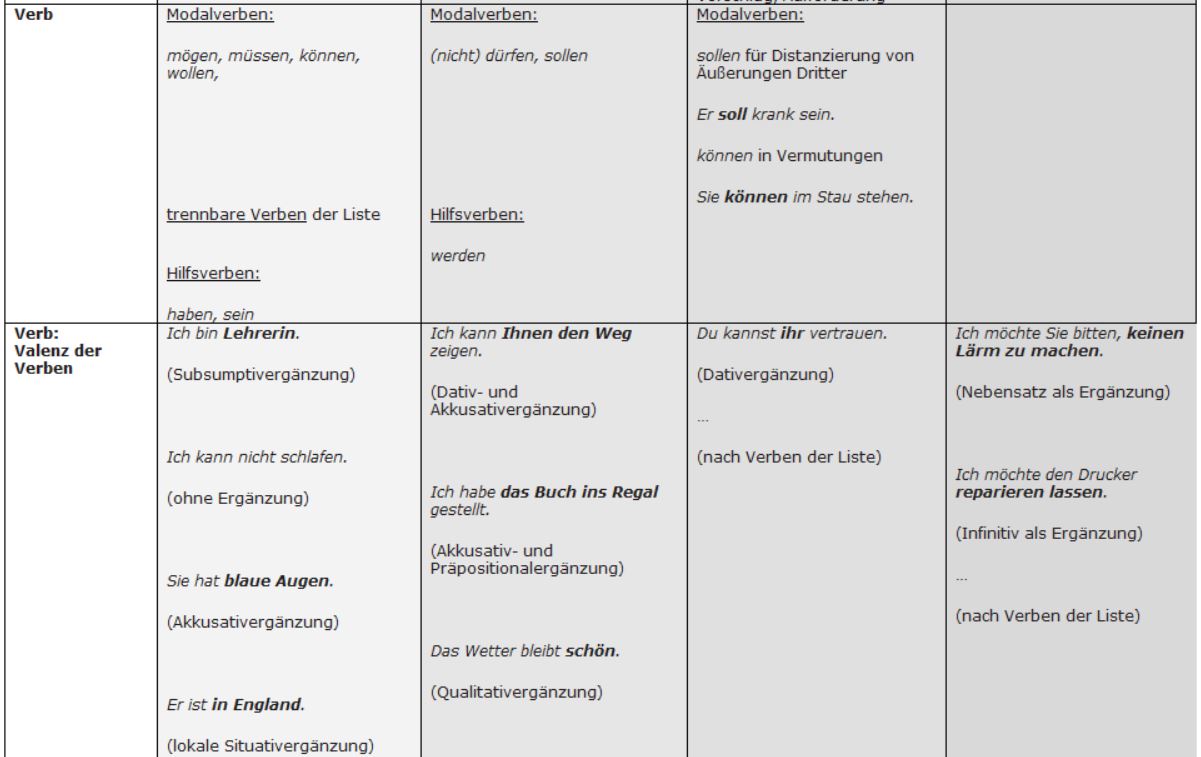 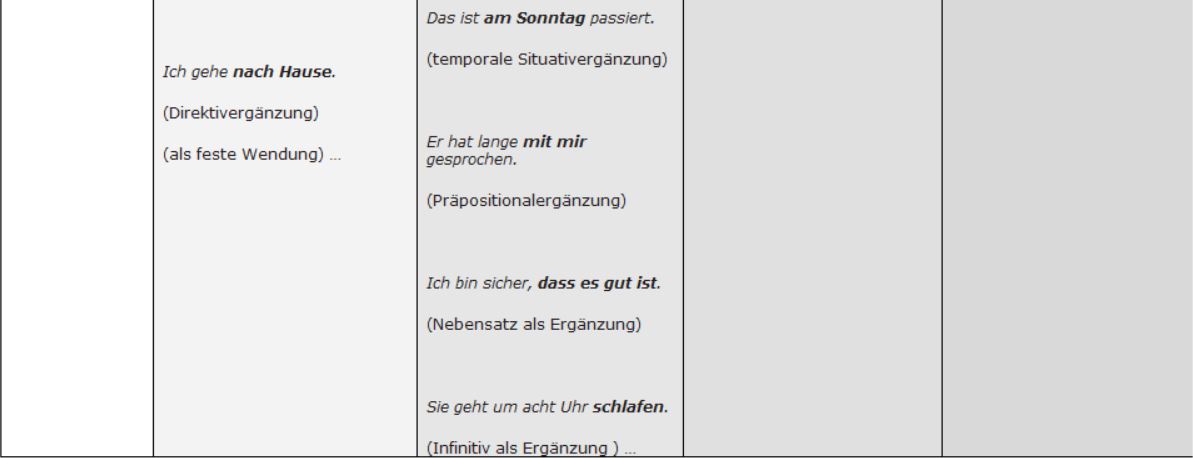 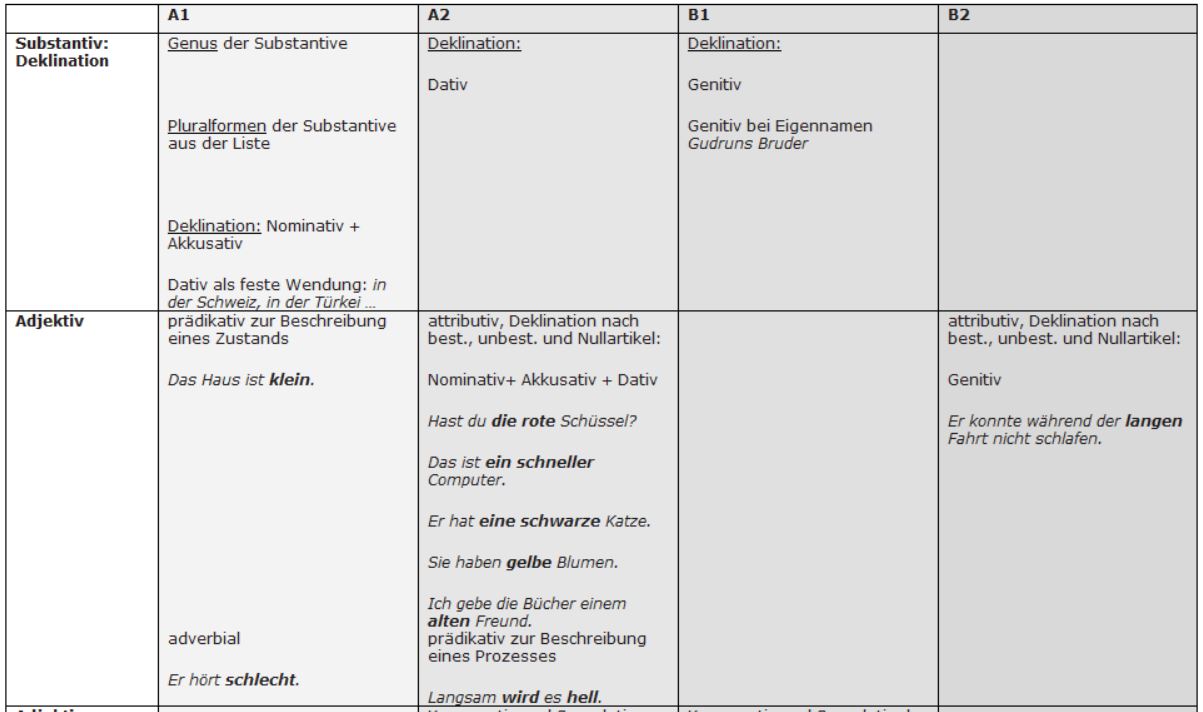 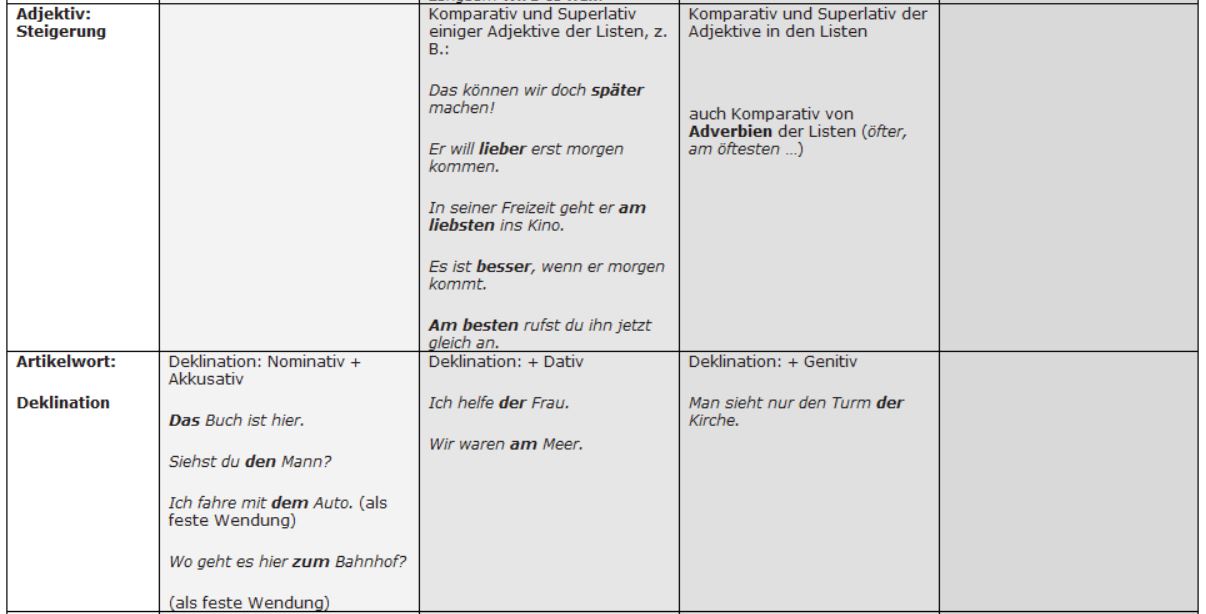 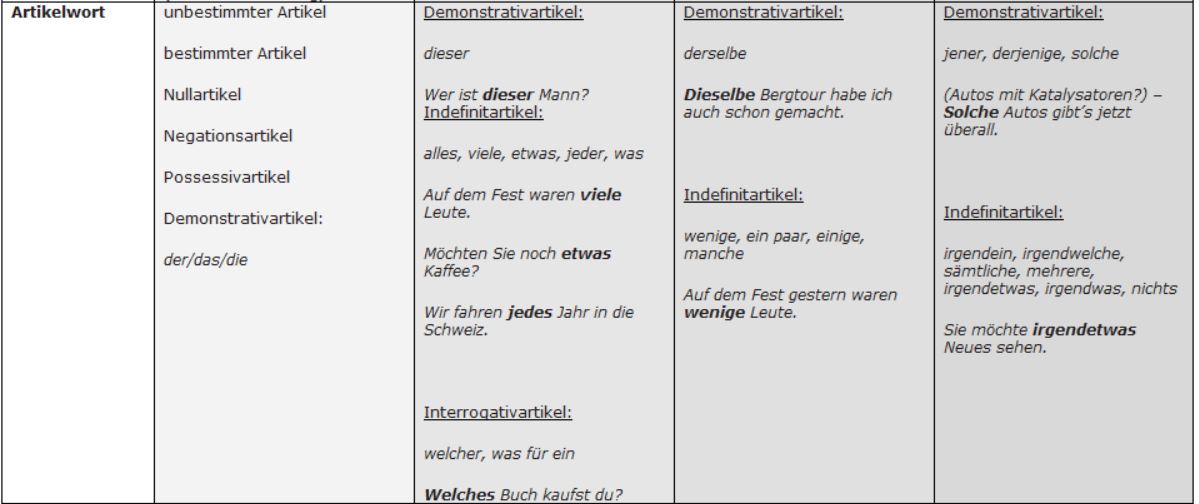 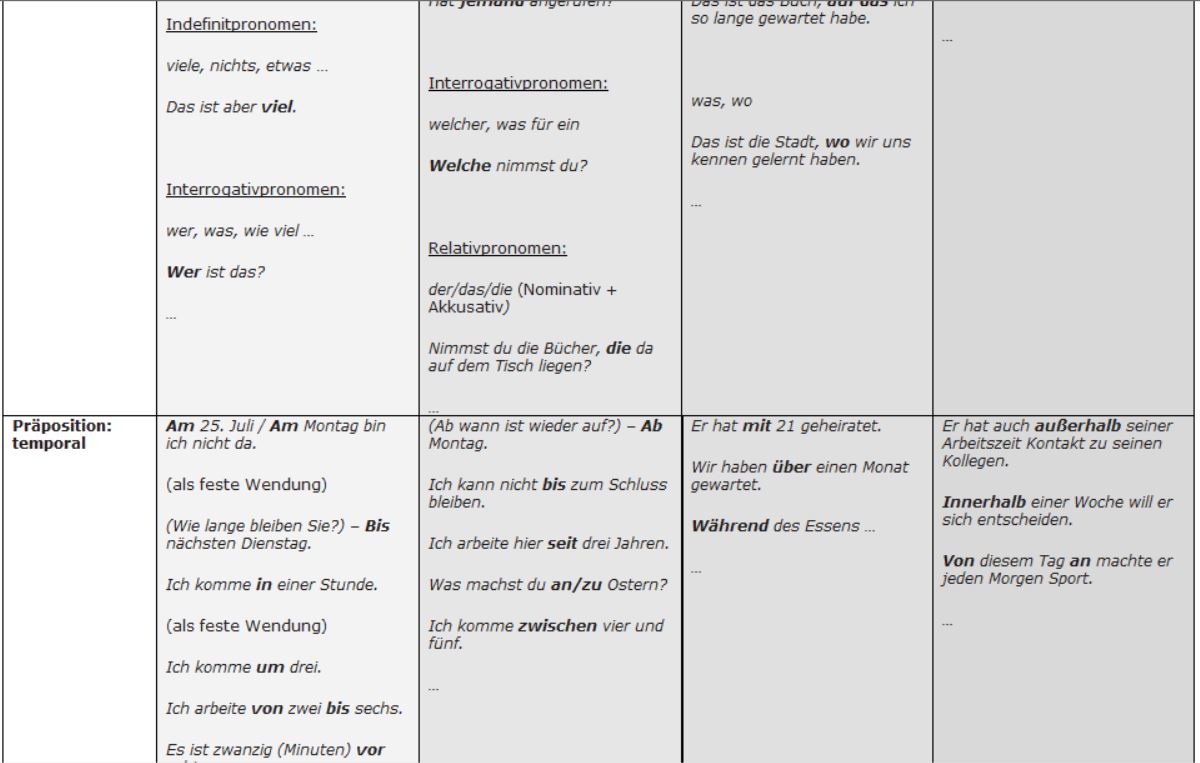 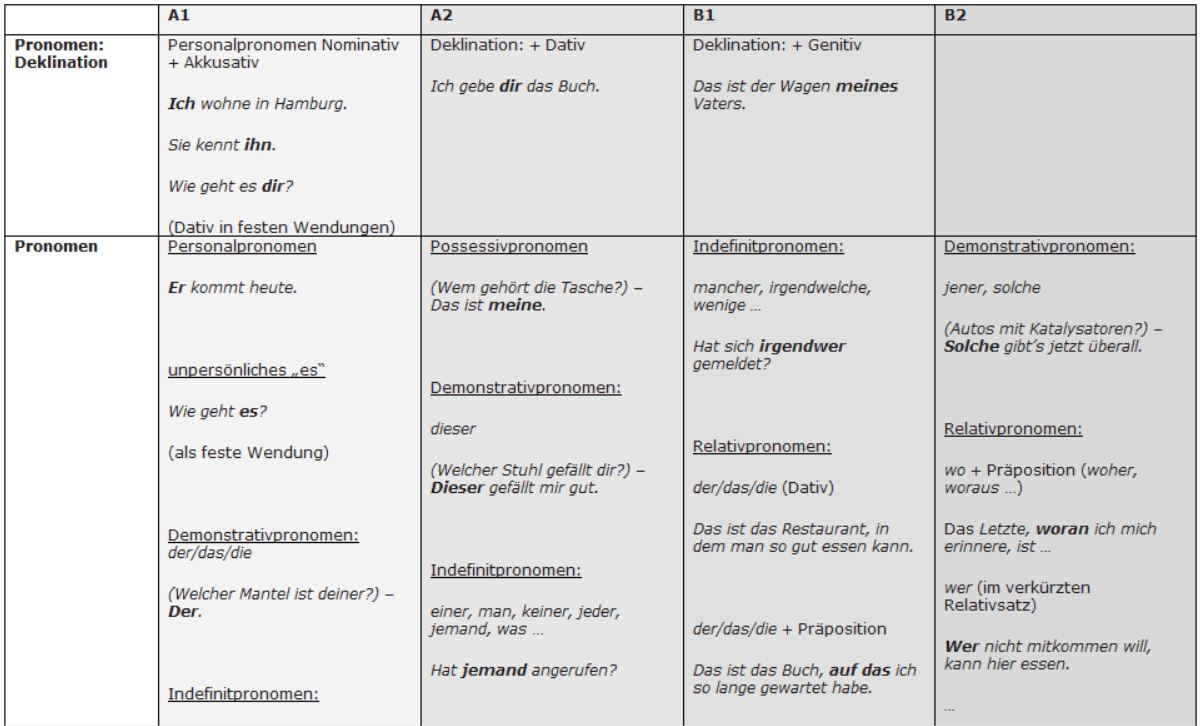 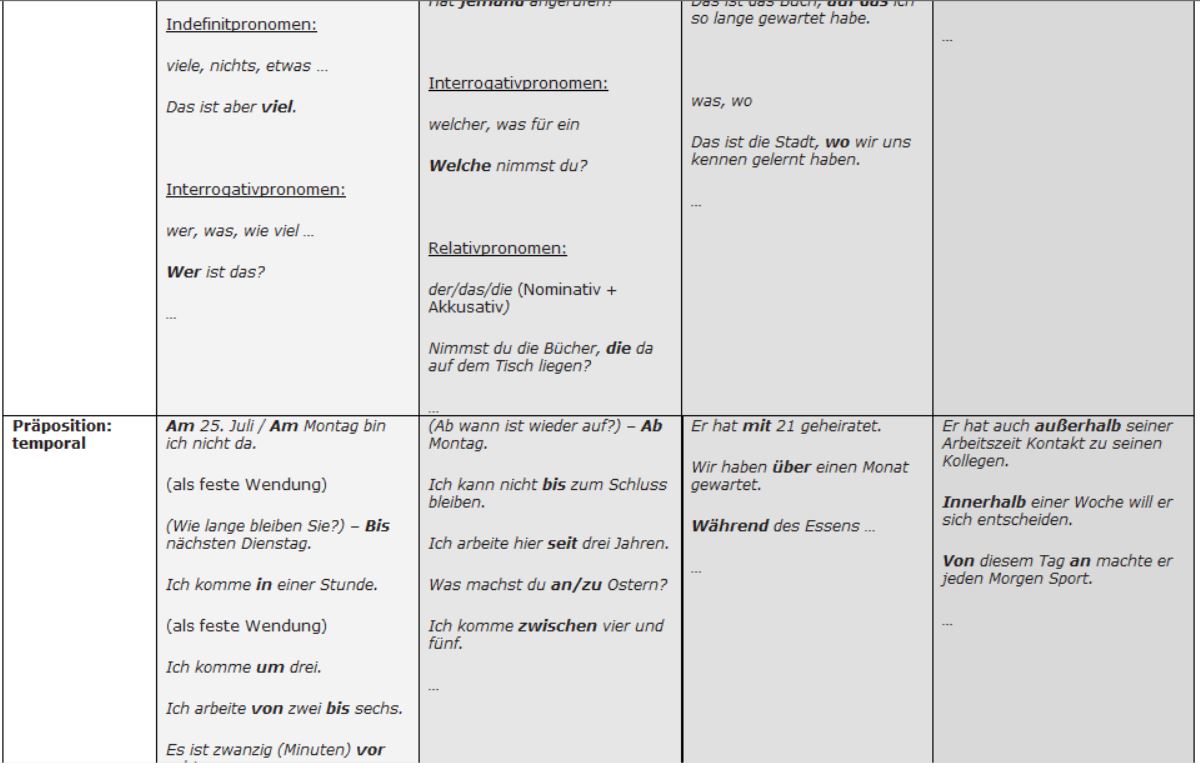 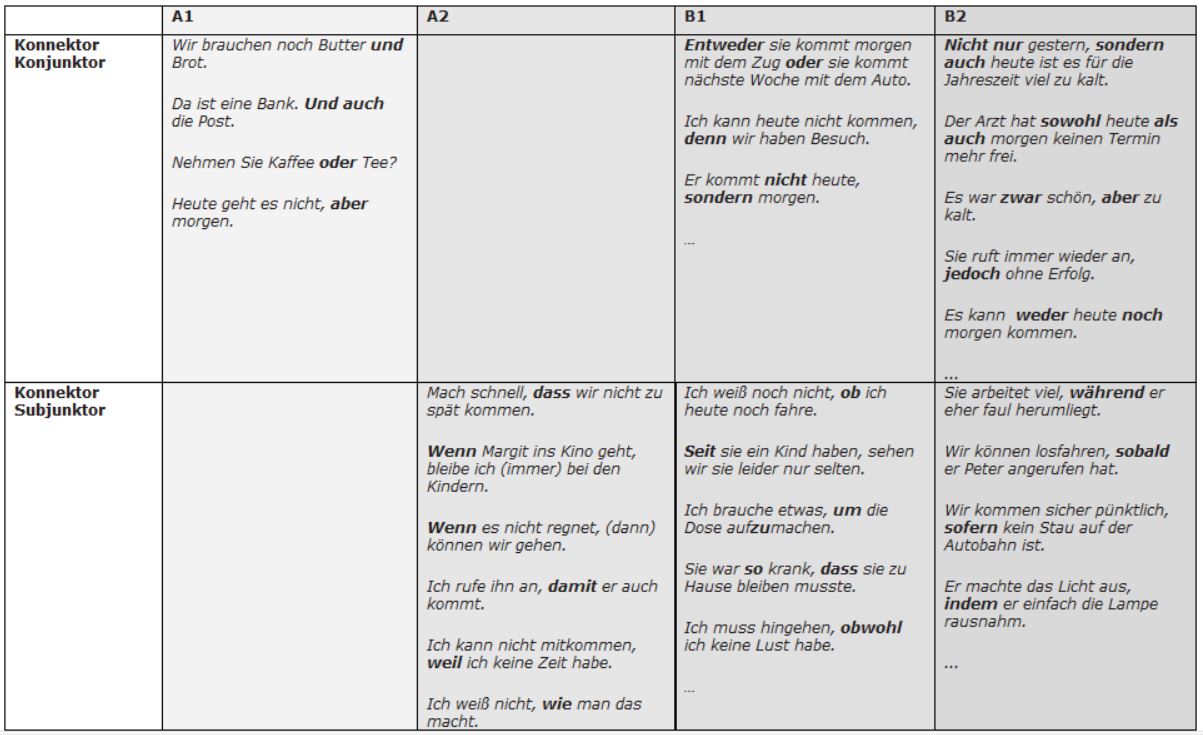 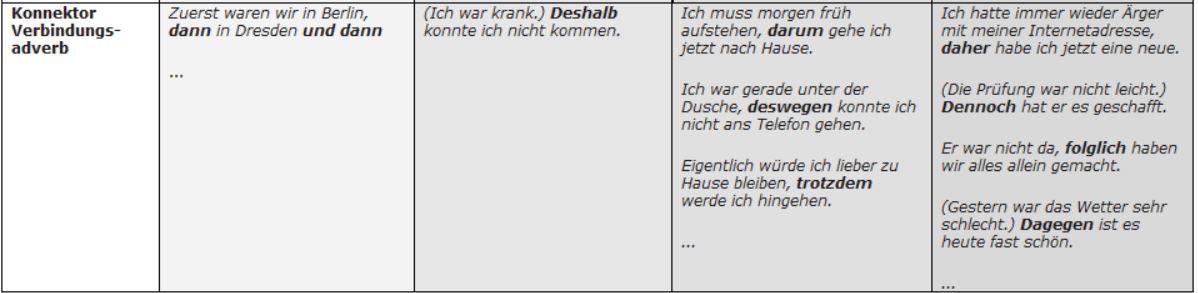 